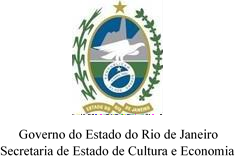 ANEXO 13DECLARAÇÃO DE USO DO NOME SOCIAL DO RESPONSÁVEL PELA EXECUÇÃOEu     (nome     social),			, enquanto pessoa travesti, transexual, transgênero ou pessoa indígena, portador(a) do CPF nº	, RG nº	, residente na 		, declaro que, em conformidade com o Decreto nº 8.727 de 28 de abril de 2016, assim como com a Resolução nº 12, de 16 de janeiro de 2015 do Conselho Nacional de Combate à Discriminação e Promoções dos Direitos de Lésbicas, Gays, Travestis e Transexuais – CNCD/LGBT, desejo ser reconhecido(a), identificado(a) e denominado(a) pelo nome social adotado por mim no âmbito desta SECEC/RJ, sem que haja menção ao meu nome civil	(nome civil).Ciente de que os dados registrados em meu documento oficial de identificação não coincidem com o nome social adotado por mim, assino abaixo esta DECLARAÇÃO, para que eu possa ser devidamente identificado(a) e participar deste certame utilizando meu nome social.(Cidade),	de	de 2023.Assinatura do(a) Declarante conforme Documento Oficial no Registro CivilINSTRUÇÕES:O preenchimento deste anexo é opcional.Nos casos em que se aplique, deverá ser entregue no momento da inscrição.